Ata nº 02 PROSIS/UFSB (Times New Roman tamanho 14)Ata da reunião do Conselho Estratégico Social da UFSBÀs duas e meia do dia seis de março de dois mil e quinze na sala de Reunião da Reitoria, reuniram-se Joel Pereira Felipe, Fabiana Costa, Eva Dayane, José Edson Tourinho, Hanna Lourenço, Naomar Almeida. Inicialmente houve uma apresentação geral acerca do Conselho Estratégico social da Universidade, esta foi apresentada pelo Reitor da UFSB, Naomar de Almeida, no qual ele falou sobre o que se tratava, a sua composição e como é regida. Naomar abordou sobre a importância do Conselho Estratégico Social, considerando-o um instrumento não apenas para que a sociedade opine e participe dos rumos da Universidade, mas que também seja mais uma forma para que a Universidade contribua com a comunidade e o desenvolvimento regional. O CES é composto por: I. Reitor, seu Presidente; II. Vice-Reitor; III. Três Representantes do Conselho Universitário; IV. Representantes de instituições parceiras; V. Reitores das IES instaladas na Região; VI. Um Representante dos Setores Empresariais; VII. Um Representante dos Trabalhadores; VIII. Um Representante dos Movimentos Sociais; XI. Um Representante de Povos e Comunidades Tradicionais; X. Um Representante dos Professores do Ensino Básico; XI. Um Representante dos Estudantes de Ensino Médio; XII. Um Representante dos Ex-Alunos. Além disso, citou as atribuições do CES, as quais são: I - Promover, anualmente, o Fórum Estratégico Social, com a participação ativa da sociedade, para apreciar questões relativas às relações entre a Universidade e a sociedade em geral; II - Opinar sobre políticas gerais e planos globais de expansão do ensino, pesquisa, criação, inovação e extensão da Universidade; III - Recomendar ao CONSUNI criação, modificação ou extinção de cursos e programas de ensino, pesquisa e extensão em função de necessidades e demandas sociais da conjuntura regional; IV - Propor alterações no Estatuto, Regimento Geral e outras normas da Universidade, acompanhada de estudos prévios e exposição de motivos; V - Opinar sobre tendências de longo prazo referentes a processos macrossociais ambientais e políticos, pertinentes ao desenvolvimento da Região; VI - Promover iniciativas de captação de recursos financeiros e apoios políticos e institucionais para o desenvolvimento das atividades da Universidade em benefício das populações da Região. O pró-reitor de sustentabilidade e integração social, Joel Pereira, iniciou sua fala agradecendo às pessoas presentes e envolvidas na realização da reunião. Em seguida falou a respeito do I fórum o CES, e de como funcionará, no qual disse que o I Fórum do CES será um espaço composto de diálogo para reflexões, debates, formulações de propostas, troca de experiências e articulações entre a comunidade universitária, movimentos sociais, poder público, setores empresariais, entre outros, além disso o Fórum buscará discutir e propor ações que visem o desenvolvimento da região sul e extremo sul da Bahia. O pró-reitor Joel Pereira, destacou também os objetivos do FES, no qual deverá ampliar parcerias entre a UFSB e os segmentos sociais atuantes na região sul e extremo sul da Bahia tendo como referência uma agenda de desenvolvimento e oportunidades. Por fim houve a Eleição do representante do Conselho Estratégico Social para o CONSUNI da UFSB, quais os eleitos foram: Titular: Joelson Ferreira; Suplente 1: Gerdion Santos (Aruã); Suplente 2: Maria Aparecida dos Santos. No final da reunião, se deu um momento para todos os membros do CES, no qual eles manifestaram suas saudações e agradecimentos finais, além de darem opiniões acerca do que foi proposto na reunião.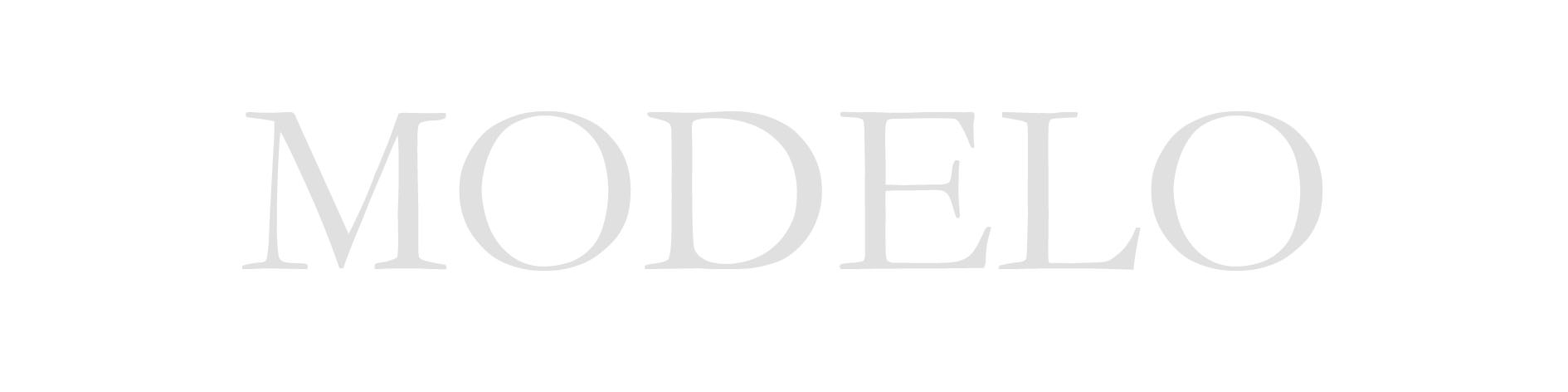 Às dezoito e trinta encerrou-se a reunião. Nada mais havendo a registrar, eu Hanna Lourenço, Secretária Executiva da Pró-Reitoria de Sustentabilidade e Integração Social (PROSIS) encerro a presente ata que vai por mim assinada e pelos demais presentes._____________________________
Pró-Reitor_____________________________
Secretária_______________________________
Membro_______________________________
Membro